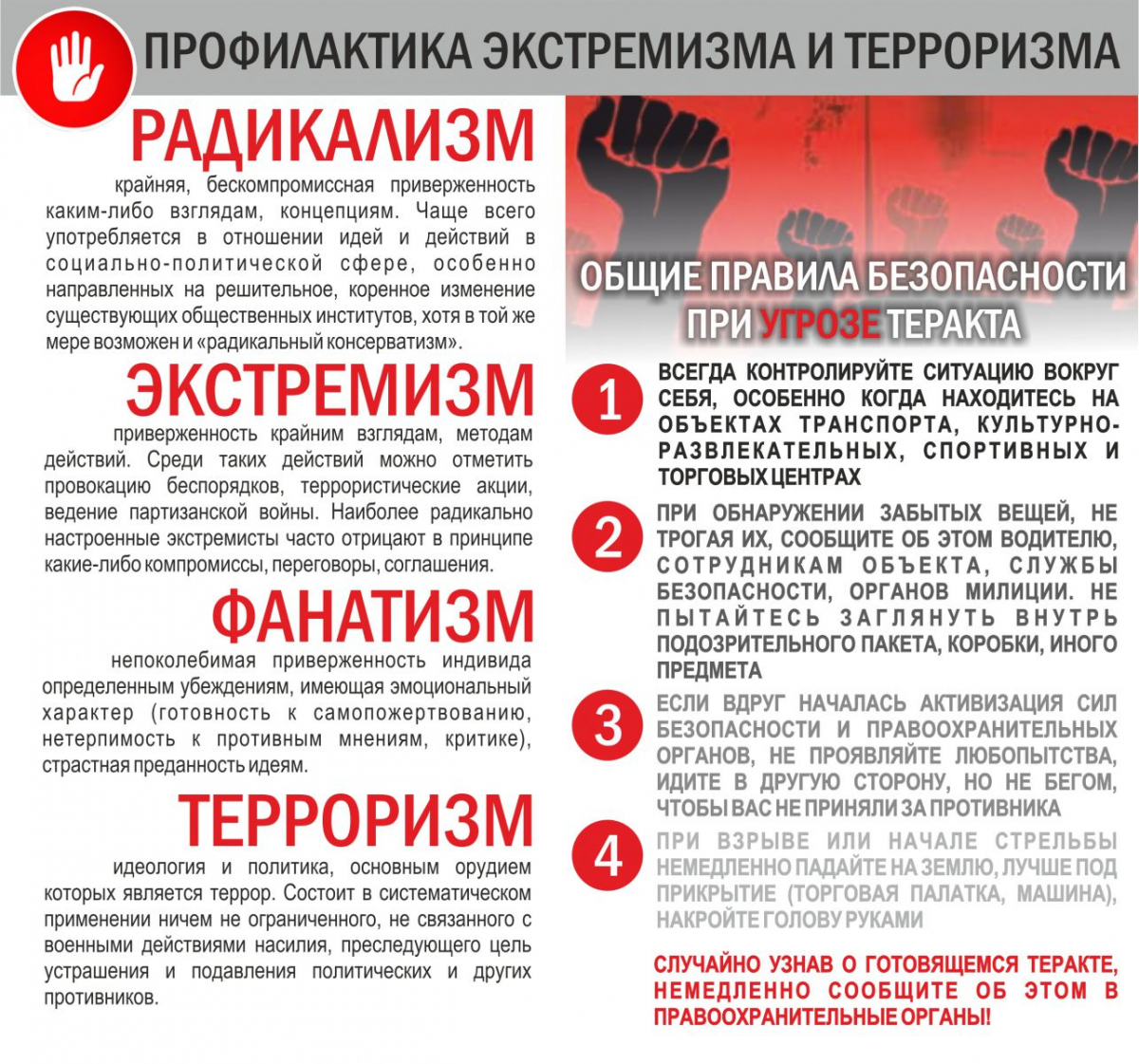 Телефоны доверия (дежурной службы) УМВД России по Амурской области: (+7(4162) 59-40-59, +7(4162) 59-41-02, +7(4162) 59-48-01).      Единый телефон доверия для детей, подростков и их родителей: (8-800-200-01-22);     дежурной службы ФСБ по Амурской обл. (+7(4162) 53-56-56)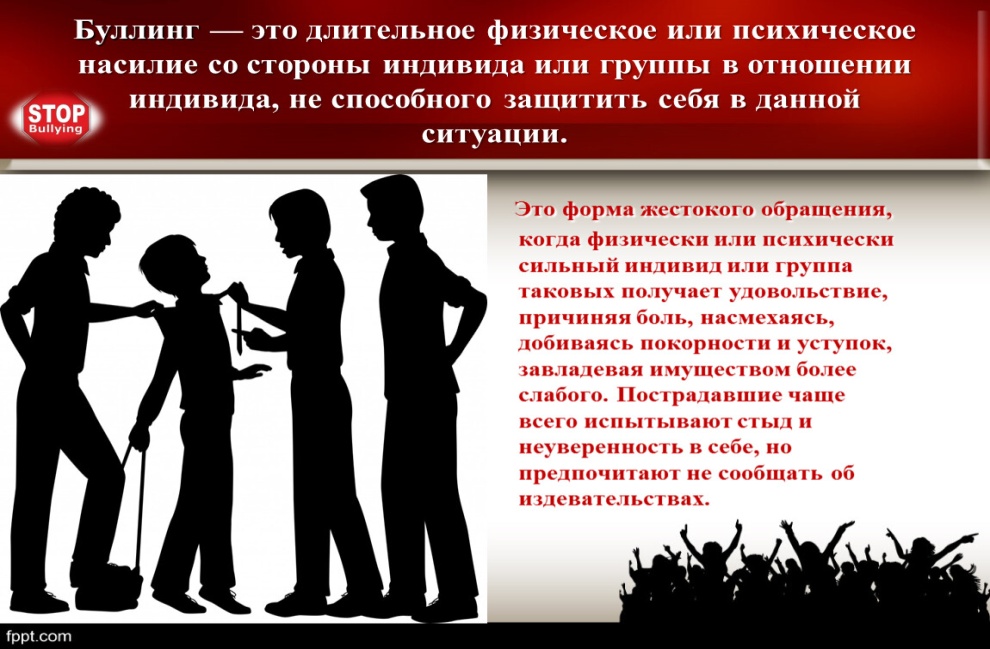 